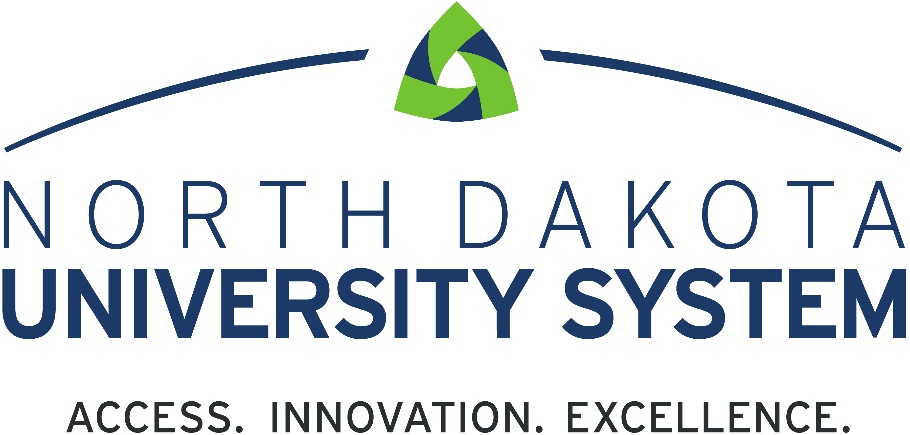 Core Technology ServicesStudent Data Privacy Bill of RightsProject CharterGlossary of Acronyms:PROJECT DESCRIPTIONThe SBHE passed policy 503.2 Student Data Privacy Bill of Rights on May 29, 2020. The policy states in summary: The SBHE, the NDUS, and NDUS institutions are committed to responsibly collecting, storing, and using the PPII of students, while protecting student PII from unauthorized access or disclosure. This Policy reflects the reality that students are the owners of their PII and should control access to and distribution of their PII to the greatest extent possible, yet many NDUS programs and technologies require student PII to function for the students’ benefit. This Policy outlines student rights related to the privacy and security of their educational and personal data.Link to the entire policy: 503.2 Student Data Privacy Bill of RightsCTS is responsible to comply with the new policy by December 2020 and have a process in place for when a student submits a request about PII data, CTS is prepared to respond. Project HistoryCTS developed a team of individuals to identify the basic PII elements that are collected, stored, and shared with vendors and contractors from applications/products that are supported, managed, and maintained by the organization. Consistency/Fit with Organization’s MissionThis project fits with two of the NDUS’s stated goals of the NDUS Strategic Plan 2019-2021: Goal 1, Objective 2: Provide tools and technologies to help people more easily use networked resources and services, while ensuring security and privacy of the information.Goal 4, Objective 2: Continually improve communications with all stakeholders.Business NeedCTS needs to comply with SBHE policy 503.2 by December 2020. Identify types of student PII elements that are collected, stored, and provided to vendors and contractorsDocument the data collected by CTS Capture types of student PII elements for each CTS productHow is the data collectedRequired dataStudent provided data Where it is storedSaaS/CloudUS or Non-US based datacenterOn-Prem Provide data with external vendors and contractors Develop a customer friendly process for students to request this informationDocument how and when the data is managed and maintained Solution StatementEstablish an internal CTS process that complies with policy 503.2 and encompasses various departments across the organization. PROJECT SCOPEScope StatementWork with CTS departments who support, manage, and maintain products that collect, store, and provide types of student PII data with vendors and contractors, collect the information,  and come up with a process that complies with policy 503.2.In Scope:Identify types of PII elements:Student’s Name (First, M, Last) (direct PII)Mailing addresses (direct PII)Email addresses (direct PII)Phone numbers (direct PII)Emplid (direct PII)SSN (direct PII)DOB (indirect PII)Divers License Number (direct PII)License Plate (direct PII)Parent’s Name (direct PII)Bank Information (direct PII)Credit Card Information (direct PII)Photos (direct PII) CTS teams and the applications/products they support, manage and, maintainCampus Solutions Team (includes Ancillary Systems)Finance teamHCM teamAST teamEnterprise Services teamSecurity teamIR teamEstablish a process the CTS organization can use to respond to student requests regarding the types of PII data that is collected, stored, and shared with vendors and contractors. This process will include communication and collaboration with NDUS campuses to ensure a positive customer service experience for students. CTS will utilize current in house tools, applications, etc. to develop the process. Out of ScopeThe “In Scope” elements are high level and should be elaborated during the planning phase. However, specifically, the scope of the project does not include:Identifying queries and extract files such as 188 and 027 that have the in-scope PII elements listed under each application/productWorking with the NDUS institutions to identify types of student PII that are collected, stored, and provided to vendors and contractorsWorking with the NDUS institutions in establish their own internal process for student requests Addressing number 10 in the 503.2 policy Other types of PII that are not listed as “in-scope”BUSINESS ANALYSISBusiness Need/Problem 1: Identify types of student PII that are collected, stored, and provided to vendors and contractorsObjective 1.1: Develop an assessment strategy model (ASM) that will assist the project team in documenting information on products supported by CTS the “in-scope” section of the charterMeasurement 1.1.1: Verify with the project team the model is easy to understand and comprehend Measurement 1.1.2: The model will serve as the tool needed to capture students PII elements for each of the products CTS supportsAnticipated Benefit(s): The model will provide some consistency and organization when interacting with each of the CTS areas when identifying students PII elements.Objective 1.2: Schedule an assessment strategy exercises with each of the following teams: Campus Solutions, FIN, HCM, Enterprise Services, Security, IR, AST and go through the ASM to collect the elements needed laid out in the scope section of the charter. Measurement 1.2.1: Have each of the CTS areas proof the information that was collected during the assessment strategy exercise. Anticipated Benefit(s): By having each of the CTS areas proof the data that was collected, this will ensure the project team has accurate data to begin adding to the document that will be developed. Business Need/Problem 2: Document information collected by CTSObjective 2.1: Create a document that will compile all the data from the assessment strategy exercises and format the information into a comprehensive layout for stakeholders and project team members to understand. Measurement 2.1.1: Share the document with the CTS areas involved in the project to ensure the format is user friendly (easy to read and comprehend) Anticipated Benefit(s): The document will serve as a reference point when the team begins to develop a process for when a student submits an inquiry about their PII. Business Need/Problem 3: Implement a customer friendly process for students to request what PII is collected and shared with vendors and contractors Objective 3.1: Brainstorm with the team to develop a process that will be customer friendly for student inquiries Measurement 3.1.1: Generate more than one idea of what “the process” will look like from beginning to end to determine the best approachAnticipated Benefit(s): Brainstorming various approaches of what the process will look like is an exercise that challenges the project team to come up with the most feasible, user friendly process that can be developed within the timeline constraints.Objective 3.2: Design the selected process by utilizing existing tools the CTS project team has access to (e.i: SharePoint, TeamDynamix, PowerBI, Right Answers, etc.) Measurement 3.2.1: Verify the process in having the internal team initiating a student request and documenting each step along the way using a variety of use cases. Anticipated Benefit(s): Giving the internal team an opportunity to test the process prior to turning it over to external stakeholders allows the CTS team to address and resolve issues that surface during testing. Having a variety of internal team members designing and testing a new process builds redundancy and knowledge sharing.Objective 3.3: Test the process to ensure it meets the expected requirements. Measurement 3.3.1: Invite multiple stakeholders outside of the project team to test the process to ensure it is customer friendly and intuitive. Anticipated Benefit(s): By providing external stakeholders to test the process, it will ensure and verify all requirements have been met and CTS is complying with SBHE policy 503.2. Objective 3.4: Implement and communicate the new process with all councils and the CTS organization Measurement 3.4.1: Demo the new process with the CIO Council and during a monthly ALL Staff meeting. Anticipated Benefit(s): Sending out various communications and demoing the process will provide awareness with stakeholders and all interested parties. Business Need/Problem 4: Document the managing and maintaining of data to ensure information provided to the student is current.Objective 4.1: Meet with the internal CTS team to come up with a plan for the organization and the various departments to keep the data the process is using updated. Anticipated Benefit(s): Having a plan in place to keep data current provides students with accurate up to date information. Establishing a plan that includes a schedule the entire organization adheres to, will provide consistency and standardization. COST ANALYSISThe only cost the project anticipates accruing are CTS resource costs. The project will not be purchasing software, hardware, etc. nor bringing in consultants. BUSINESS RISK ANALYSISRisks of Performing the Project:Risk: Workload of CTS resources in such a short timeframe Impact: This project will place additional workload on CTS resourcesResponse: Ensure there is a balance in workloadRisks of Not Performing the Project:Risk: Out of compliant with SBHE policy 503.2 Impact: If the project is not completed by December 2020, CTS will not be incompliance with SBHE policy 503.2RESOURCE ANALYSISThe planning of this project is estimated to take # weeks. The following identifies the resources required for planning only. It also includes the percentage of time and anticipated hours that will be required from each resource for the planning period.Table 2: Resource AnalysisPROJECT AUTHORITYAssumptions and ConstraintsAssumptions:Assumptions are factors that, for planning purposes, are true, real, or certain without proof or demonstration.The project has the following assumptions: NDUS institutions are developing their own separate process to comply with policy 503.2CTS resources are available to complete the project CTS will use current tools to develop a process listed in business need threeCTS will not procure a software to address the business needs listed in section 3.0The new process will begin with the student initiating a request through their campus, not CTSConstraints:Constraints are defined as the state, quality, or sense of being restricted to a given course of action or inaction.  An applicable restriction or limitation, either internal or external, to the project that will affect the performance of the project or a process.The project has the following constraints:CTS resources are available and dedicated to completing the project by December 2020Timeline Cost, schedule, scope, and quality are often in conflict during projects. The sponsor elected to prioritize as follows: ScheduleScopeQualityCostAuthority/EscalationAuthority to proceed with this charter is granted to the Project Manager. The Project Sponsor must approve any diversion from the aforementioned scope which would materially impact the overall scope or incur cost. The project manager has the authority to manage all costs allocated to the planning process.The Project Manager is authorized to utilize the resources necessary to plan the project based on the information above and will be required to receive sign-off on the project plan prior to execution.APPROVALProject Charter ApprovalProject Sponsor Name: 		Action: Approve:  Reject: Comments: Project Sponsor Signature: ____________________________	Date: __________Project Short Name:Student Data Privacy Bill of Rights Business Unit/Program:Core Technology ServicesProject Sponsor:Jody FrenchProject Manager:Angela O’LearyVersion:1.0Date:08/28/2020Acronym/AbbreviationDescriptionASTAcademic Services Training ASMAssessment Strategy ModelBIBusiness Intelligence CIOChief Information OfficerCSCampus Solutions CTSCore Technology ServicesESCExecutive Steering CommitteeESEnterprise ServicesFINFinancials HCMHuman Capital Management IRInstitution Research ITInformation TechnologyNDCCNorth Dakota Century CodeNDUSNorth Dakota University SystemPIIPersonally Identifiable InformationSaaSSoftware as a ServiceSBHEState Board of Higher EducationSMESubject Matter ExpertUSUnited StatesPlanning Start Date: 07/29/2020Planning End Date: 08/30/2020Resource, RoleHours Required per weekO’Leary, Angela- Project Manager10French, Jody- Sponsor2Quirk, Corey- Enterprise Services. SME2Newland, Dan- Endpoint Services. SME2McNaughton, Tom- CS SME2Miller, Brad- Security SME2